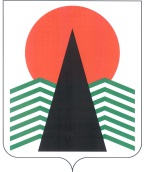 АДМИНИСТРАЦИЯ  НЕФТЕЮГАНСКОГО  РАЙОНАпостановлениег.НефтеюганскО внесении изменений в постановление администрации Нефтеюганского района 
от 29.12.2016 № 2530-па «Об утверждении порядка организации личного приема граждан в администрации Нефтеюганского района»В целях обеспечения единого подхода к совершенствованию работы 
с обращениями граждан  п о с т а н о в л я ю:Внести в постановление администрации Нефтеюганского района 
от 29.12.2016 № 2530-па «Об утверждении порядка организации личного приема граждан в администрации Нефтеюганского района» следующие изменения:В разделе 3.:Пункт 3.1 изложить в следующей редакции:«3.1.	 Предварительная запись граждан на личный прием к должностным лицам осуществляется специалистами Управления на основании личного обращения, 
в письменной форме, по почте или в виде электронного документа.».Пункт 3.3 изложить в следующей редакции:«3.3. В записи на личный прием к должностным лицам гражданам отказывается по следующим основаниям:вопрос не относится к компетенции должностных лиц;вопрос рассматривается в порядке, установленном федеральными конституционными законами и федеральными законами;в случае если ранее, в том числе на личном приеме, давались разъяснения по существу поставленных вопросов, а новых доводов или обстоятельств, влияющих на ранее принятое решение, не возникло.В случае отказа в личном приеме, должностное лицо, ответственное 
за рассмотрение обращения, направляет гражданину разъяснения, куда и в каком порядке ему следует обратиться.».Настоящее постановление подлежит опубликованию в газете «Югорское обозрение» и размещению на официальном сайте органов местного самоуправления Нефтеюганского района.Контроль за выполнением постановления осуществляю лично.Исполняющий обязанности Главы района							С.А.Кудашкин27.03.2019№ 672-па№ 672-па